10 KWIETNIADzień Patrona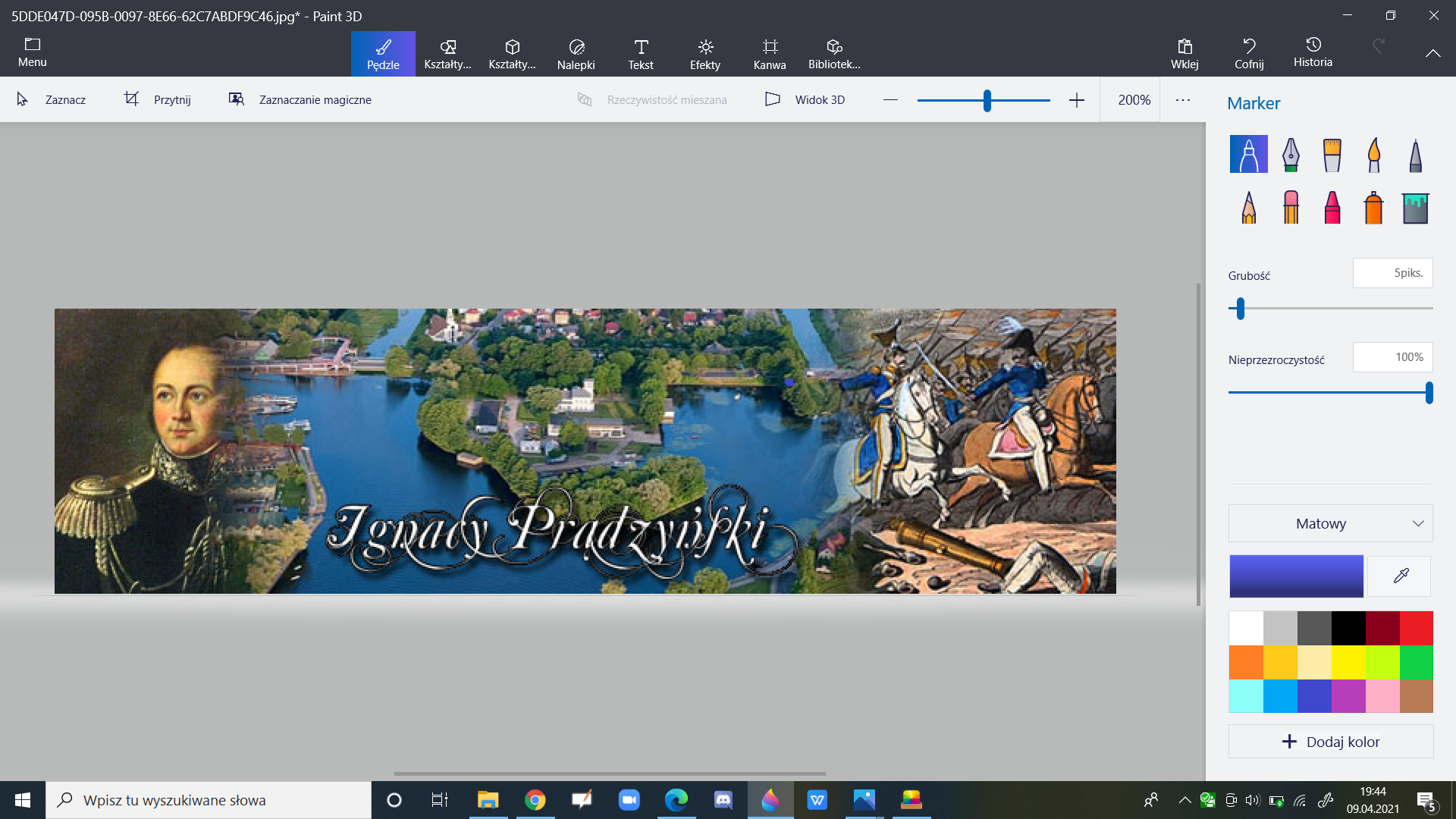 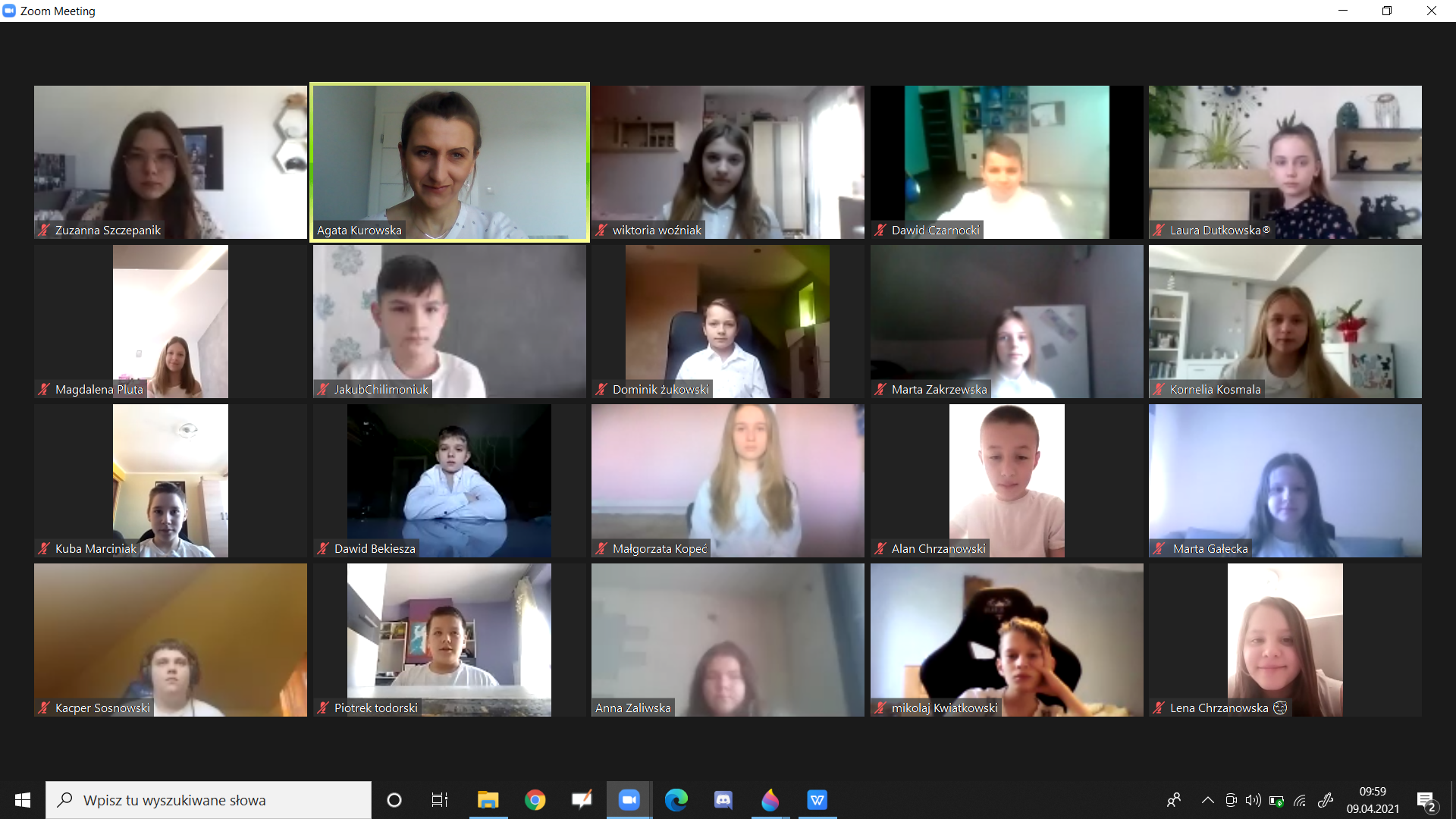 Generał Ignacy Prądzyński-nasz WZÓR